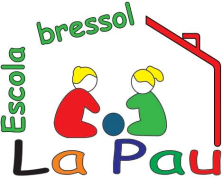 AUTORIZACIÓN DEL COBRO FRACCIONADO DEL MES DE JULIOQueridas familias:Como ya sabéis, el curso escolar consta de 11 mensualidades OBLIGATORIAS de septiembre a julio (ambos incluidos). Los alumnos que no asistan el mes de julio deberan pagar igualmente la cuota mínima de la mensualidad, ya que la escuela estará abierta. No se devolverá en ningún caso.Esta cuota se pagará fraccionadamente en dos pagos, uno incluido en la del mes de Noviembre y la otra en la del mes de Febrero.Yo, ___________________________________________con DNI________________ autorizo este cobro.FirmaBarcelona___de___________de______